Name -											 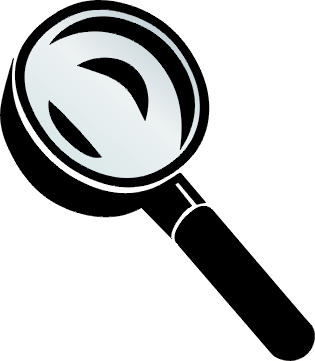 Biography Scavenger HuntFamous Person - When were they born?  Why are they famous?  How did one event in their life impact their goals or accomplishments? 